Карточка с вариантами ответовСторона 1Сторона 2индивидуальный вопросник для мужчин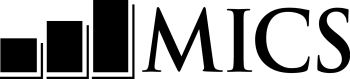 [название обследования]индивидуальный вопросник для мужчин[название обследования]ПАНЕЛЬ информациИ о МУЖЧИне	MWMПАНЕЛЬ информациИ о МУЖЧИне	MWMПо этому вопроснику опрашиваются все мужчины в возрасте от 15 до 49 лет (см. столбец HL7A в Описи домохозяйства).На каждого мужчину, отвечающего этому критерию, заполняется отдельный бланк вопросника.По этому вопроснику опрашиваются все мужчины в возрасте от 15 до 49 лет (см. столбец HL7A в Описи домохозяйства).На каждого мужчину, отвечающего этому критерию, заполняется отдельный бланк вопросника.MWM1. Номер кластера:MWM2. Номер домохозяйства:___  ___  ___  ___  ___  MWM3. Имя мужчины: MWM4. Номер строки мужчины:Имя	___  ___    MWM5. Имя и номер интервьюера:MWM6. День/месяц/год проведения опроса:Имя	   ___  ______ ___ / ___ ___ / ___ ___ ___ ___  Повторите приветствие, если только Вы уже не зачитывали его этому мужчине:Мы представляем (название организации). Мы проводим обследование положения детей, семей и домохозяйств. Я хочу поговорить с Вами на эти темы. Наш опрос займет около (количество) минут. Вся информация, которую мы получим,  останется строго конфиденциальной и анонимной.Если приветствие уже было зачитано этому мужчине перед заполнением вопросника домохозяйства, то зачитайте следующее:Теперь мне хотелось бы подробнее поговорить с Вами о Вашем здоровье и других темах. Этот опрос займет примерно (количество) минут. Еще раз повторяю, что вся информация, которую мы получим,  останется строго конфиденциальной и анонимной.Могу ли я начать? Да, согласие получено.  Переходите к MWM10, запишите время и начинайте опрос.Нет, согласие не получено.  Обведите «03» в MWM7. Обсудите этот результат со своим руководителем.Могу ли я начать? Да, согласие получено.  Переходите к MWM10, запишите время и начинайте опрос.Нет, согласие не получено.  Обведите «03» в MWM7. Обсудите этот результат со своим руководителем.MWM7. Результат опроса мужчиныПроведен	01Не оказалось дома	02Отказ от участия в опросе	03Проведен частично	04Не в состоянии отвечать	05Другое (указать)	96MWM8. Имя и номер редактора, работающего на месте:Имя	    ___  ___MWM9. Имя и номер главного оператора по вводу данных:Имя	    ___  ___MWM10. Запишите время.Часы и минуты	__ __ : __ __СВЕДЕНИЯ О МУЖЧИНЕ	MWBСВЕДЕНИЯ О МУЖЧИНЕ	MWBСВЕДЕНИЯ О МУЖЧИНЕ	MWBMWB1. В каком месяце и году Вы родились?Дата рождения
Месяц	__ __	НЗ месяц	98	Год 	__ __ __ __	НЗ год	9998MWB2. Сколько Вам лет?	Уточните:   Сколько Вам исполнилось лет в Ваш последний день рождения?Сравните и исправьте MWB1 и/или MWB2, если имеется несоответствие.Возраст (количество полных лет)	__ __MWB3. Посещали ли Вы когда-либо учебное заведение или дошкольное учреждение?Да	1Нет	22MWB7MWB4. Какой уровень образования Вы получаете/получали последним?Дошкольное	0Начальное	1Среднее	2Высшее	30MWB7MWB5. Какой класс/курс Вы окончили на этом уровне?Если респондент не окончил первый класс/курс на этом уровне, проставьте «00».Класс/курс	__ __MWB6. Сверьтесь с  MWB4:	 Среднее или высшее (MWB4 = 2 or 3).  Переходите к следующему модулю.	 Начальное (MWB4 = 1).  Переходите к MWB7.MWB6. Сверьтесь с  MWB4:	 Среднее или высшее (MWB4 = 2 or 3).  Переходите к следующему модулю.	 Начальное (MWB4 = 1).  Переходите к MWB7.MWB6. Сверьтесь с  MWB4:	 Среднее или высшее (MWB4 = 2 or 3).  Переходите к следующему модулю.	 Начальное (MWB4 = 1).  Переходите к MWB7.MWB7. Теперь я хотел(а) бы, чтобы Вы прочитали мне это предложение.Покажите респонденту предложение на карточке.Если респондент не может прочитать предложение целиком, спросите:Вы могли бы прочитать мне часть этого предложения?Вообще не может читать	1Может прочитать только отдельные части предложения	2Может прочитать предложение целиком	3Отсутствие предложения на требуемом языке	4		(указать язык)Слепой/слабовидящий	5доступ к сми и пользование информационнО-коммуникационными технологиями	MMTдоступ к сми и пользование информационнО-коммуникационными технологиями	MMTдоступ к сми и пользование информационнО-коммуникационными технологиями	MMTMMT1. Сверьтесь с  MWB7: В данной графе нет отметок (респондент имеет среднее или высшее образование).  Переходите к MMT2. Может читать или отсутствует предложение на требуемом языке (MWB7 = 2, 3 или 4).  Переходите к MMT2.  Вообще не может читать или слепой (MWB7 = 1 или 5).  Переходите к MMT3.MMT1. Сверьтесь с  MWB7: В данной графе нет отметок (респондент имеет среднее или высшее образование).  Переходите к MMT2. Может читать или отсутствует предложение на требуемом языке (MWB7 = 2, 3 или 4).  Переходите к MMT2.  Вообще не может читать или слепой (MWB7 = 1 или 5).  Переходите к MMT3.MMT1. Сверьтесь с  MWB7: В данной графе нет отметок (респондент имеет среднее или высшее образование).  Переходите к MMT2. Может читать или отсутствует предложение на требуемом языке (MWB7 = 2, 3 или 4).  Переходите к MMT2.  Вообще не может читать или слепой (MWB7 = 1 или 5).  Переходите к MMT3.MMT2. Как часто Вы читаете газету или журнал: почти каждый день, как минимум один раз в неделю, реже одного раза в неделю или вообще не читаете?Почти каждый день	1Как минимум один раз в неделю	2Реже одного раза в неделю	3Вообще не читает	4MMT3. Вы слушаете радио почти каждый день, как минимум один раз в неделю,  реже одного раза  в неделю  или вообще не слушаете?Почти каждый день	1Как минимум один раз в неделю	2Реже  одного раза в неделю	3Вообще  не слушает	4MMT4. Как часто Вы смотрите телевизор? Можно ли сказать, что Вы смотрите телевизор почти каждый день, как минимум один раз в неделю, реже одного раза  в неделю или вообще не смотрите?Почти каждый день	1Как минимум один раз в неделю	2Реже одного раза в неделю	3Вообще  не смотрит	4MMT5. Сверьтесь с  MWB2: возраст респондента:	  15–24 года.  Переходите к MMT6. 	  25–49 лет.  Переходите к следующему модулю.MMT5. Сверьтесь с  MWB2: возраст респондента:	  15–24 года.  Переходите к MMT6. 	  25–49 лет.  Переходите к следующему модулю.MMT5. Сверьтесь с  MWB2: возраст респондента:	  15–24 года.  Переходите к MMT6. 	  25–49 лет.  Переходите к следующему модулю.MMT6. Вы когда-нибудь пользовались компьютером? Да	1Нет	22MMT9MMT7. Пользовались ли Вы компьютером  где-либо в течение последних 12 месяцев?Да	1Нет	22MMT9MMT8.  Как часто Вы пользовались компьютером в течение прошлого месяца: почти каждый день, как минимум один раз в неделю, реже одного раза в неделю или вообще не пользовались?Почти каждый день	1Как минимум один раз  в неделю	2Реже одного раза в неделю	3Вообще  не пользовался	4MMT9. Вы когда-нибудь пользовались Интернетом? Да	1Нет	22След.        модульMMT10. Пользовались ли Вы Интернетом в течение последних 12 месяцев?Если необходимо, уточните, пользовалась ли респондент где-либо Интернетом с помощью какого-либо устройства.Да	1Нет	22 След.       модульMMT11. Как часто Вы пользовались Интернетом в течение прошлого месяца:  почти каждый день, как минимум один раз в неделю, реже одного раза в неделю или вообще не пользовались?Почти каждый день	1Как минимум один раз в неделю	2Реже одного раза в неделю	3Вообще  не пользовался	4Фертильность	MCMФертильность	MCMФертильность	MCMMCM1. А сейчас мне хотелось бы  поговорить с Вами обо всех детях, которые родились у Вас в течение жизни. Я имею в виду всех детей, которые являются Вашими  биологически, даже если они юридически не Ваши и носят не Вашу фамилию.	У Вас когда-нибудь были дети от каких-либо женщин?  Да	1Нет	2НЗ	82MCM88MCM8MCM3. Сколько Вам было лет, когда у Вас родился первый ребенок?Возраст в годах	__ __MCM4. Есть ли у Вас родные сыновья или дочери, которые сейчас проживают с Вами?Да	1Нет	22MCM6MCM5. Сколько родных сыновей проживает с Вами?
Сколько родных дочерей проживает с Вами?	Если нисколько, проставьте «00».Совместно проживающие сыновья	__ __Совместно проживающие дочери	__ __MCM6. Есть ли у Вас родные сыновья или дочери, которые живы, но не проживают с Вами?Да	1Нет	22MCM8MCM7. Сколько сыновей живы, но не проживают с Вами?
Сколько дочерей живы, но не проживают с Вами?	Если нисколько, проставьте «00».Сыновья, проживающие отдельно	__ __Дочери, проживающие отдельно	__ __MCM8. У Вас когда-нибудь был сын или дочь, который(ая) родился(ась) живым(ой), но потом умер(ла)?    Если ответ – «Нет», уточните:	Я имею в виду ребенка, который дышал, кричал или подавал другие признаки жизни, даже если он прожил всего несколько минут или часов.Да	1Нет	22MCM10MCM9. Сколько мальчиков умерло?
Сколько девочек умерло?       Если нисколько, проставьте «00».Число умерших мальчиков	__ __Число умерших девочек	__ __MCM10. Суммируйте ответы на вопросы MCM5, MCM7 и MCM9.Всего	__ __MCM11. Только чтобы убедиться, что все записано правильно: в течение всей Вашей жизни у Вас родилось живыми всего (общее число в MCM10) детей. Это правильно?	 Да. Проверьте следующее:		  Не было живорождений.  Переходите к следующему модулю.		  Одно живорождение или более.  Переходите к MCM11A.	 Нет.  Сверьтесь с ответами на вопросы MCM–MCM10 и сделайте необходимые исправления.MCM11. Только чтобы убедиться, что все записано правильно: в течение всей Вашей жизни у Вас родилось живыми всего (общее число в MCM10) детей. Это правильно?	 Да. Проверьте следующее:		  Не было живорождений.  Переходите к следующему модулю.		  Одно живорождение или более.  Переходите к MCM11A.	 Нет.  Сверьтесь с ответами на вопросы MCM–MCM10 и сделайте необходимые исправления.MCM11. Только чтобы убедиться, что все записано правильно: в течение всей Вашей жизни у Вас родилось живыми всего (общее число в MCM10) детей. Это правильно?	 Да. Проверьте следующее:		  Не было живорождений.  Переходите к следующему модулю.		  Одно живорождение или более.  Переходите к MCM11A.	 Нет.  Сверьтесь с ответами на вопросы MCM–MCM10 и сделайте необходимые исправления.MCM11A. Все Ваши родные дети родились от одной биологической матери?Да	1Нет	21MCM12MCM11B. От скольких всего женщин родились Ваши родные дети?Число женщин	__ __MCM12. Когда родился последний из (общее  число в MCM10) родившихся у Вас детей  (даже если ребенок умер)?Должны быть указаны месяц и год.Дата рождения последнего ребенка    Месяц	 __ __    Год 	__ __ __ __отношение к домашнему насилию	MDVотношение к домашнему насилию	MDVотношение к домашнему насилию	MDVMDV1. Иногда муж бывает раздражен или рассержен поступками своей жены.  По Вашему мнению, вправе ли муж ударить или побить свою жену в следующих ситуациях:	[A]	если она выходит из дома, не сказав                   ему об этом?	[B]	если она не заботится о детях?	[C]	если она возражает ему?	[D]	если она отказывает ему в половой                 близости?	[E]	если у нее пригорает еда?[F] Ситуация, специфичная для данной страны.
(Добавьте по необходимости.)	Да	Нет	НЗВыходит, не сказав об этом	1	2	8Не заботится о детях	1	2	8Возражает ему	1	2	8Отказывает в половой близости	1	2	8Пригорает еда	1	2	8Ситуация, специфичная для страны	1	2	8брак/союз	MMAбрак/союз	MMAбрак/союз	MMAMMA1. Вы сейчас женаты или живете с женщиной в неофициальном браке?Да, сейчас женат	1Да, сейчас живет с женщиной	2Нет, не состоит ни в каком союзе	33MMA5MMA3. Есть ли у Вас другие жены или живете ли Вы с другими женщинами, как если бы Вы были женаты на них?Да (больше одной)	1Нет (только одна)	22MMA7MMA4. Сколько у Вас других жен или совместно проживающих с Вами партнерш?Число	__ __MMA8BMMA5. Были ли Вы когда-либо женаты или жили с женщиной в неофициальном браке?Да, был женат	1Да, прежде жил с женщиной	2Нет	33  След. модульMMA6. Каково Ваше семейное положение на данный момент: Вы вдовец, в разводе или живете отдельно?Вдовец	1В разводе	2Живет отдельно	3MMA7. Были ли Вы женаты или жили с женщиной в неофициальном браке только один раз или несколько раз?Только один раз	1Несколько раз	21MMA8A2MMA8BMMA8A. В каком месяце и году Вы поженились или стали жить с женщиной в неофициальном браке?MMA8B. В каком месяце и году Вы впервые  поженились или стали жить с женщиной в неофициальном браке?Дата (первого) брака    Месяц	__ __    НЗ месяц	98    Год	__ __ __ __    НЗ год	9998 След. модуль MMA9. Сколько вам было лет, когда Вы впервые стали жить со своей (первой) женой/ партнершей?Возраст в годах	__ __СЕКСУАЛЬНОЕ ПОВЕДЕНИЕ 	MSBСЕКСУАЛЬНОЕ ПОВЕДЕНИЕ 	MSBСЕКСУАЛЬНОЕ ПОВЕДЕНИЕ 	MSBПроверьте, не присутствуют ли другие лица. Прежде чем продолжить, обеспечьте конфиденциальность.Проверьте, не присутствуют ли другие лица. Прежде чем продолжить, обеспечьте конфиденциальность.Проверьте, не присутствуют ли другие лица. Прежде чем продолжить, обеспечьте конфиденциальность.MSB1. Cейчас мне хотелось бы задать Вам несколько вопросов о сексуальной активности, чтобы лучше понять некоторые важные жизненные аспекты. 	Информация, полученная от Вас, останется строго конфиденциальной.	Сколько Вам было лет, когда Вы в самый первый раз вступили в сексуальный (половой) контакт?Никогда не вступал	00Возраст в годах 	__ __ Первый раз, когда стал жить с (первой) женой/партнершей	9500След. модульMSB2. Использовался ли презерватив во время Вашего первого сексуального контакта?Да	1Нет	2НЗ/не помню	8MSB3. Когда у Вас был последний сексуальный контакт?Запишите ответ в виде числа дней, недель или месяцев, если это «менее 12 месяцев (одного года) назад». Если ответ – «более 12 месяцев (одного года) назад», укажите число лет.Дней назад	1 __  __Недель назад	2 __  __Месяцев назад	3 __  __Лет назад	4 __  __4MSB15MSB4. Использовался ли презерватив во время Вашего последнего сексуального контакта?Да	1Нет	2MSB5. В каких отношениях Вы состояли с лицом, с которым у Вас был  последний сексуальный контакт?	Задайте уточняющие вопросы, чтобы убедиться, что ответ касается отношений на момент сексуального контакта.Если ответ – «подруга», спросите:Вы жили вместе в неофициальном браке? Если ответ – «Да», обведите «2». Если ответ – «Нет», обведите «3».Жена	1Сожительница	2Подруга	3Случайная знакомая	4Проститутка	5Другое (указать)	6MSB8. Был ли у Вас сексуальный контакт с каким-либо другим лицом в последние 12 месяцев?Да	1Нет	22MSB15MSB9. Использовался ли презерватив во время Вашего последнего сексуального  контакта с этим другим лицом?Да	1Нет	2MSB10. В каких отношениях Вы состояли с этим лицом?Задайте уточняющие вопросы, чтобы убедиться, что ответ относится к отношениям на момент сексуального контакта.Если ответ – «подруга», спросите:Вы жили вместе в неофициальном браке?Если ответ – «Да», обведите «2». Если ответ – «Нет», обведите «3».Жена	1Сожительница	2Подруга	3Случайная знакомая	4Проститутка	5Другое (указать)	6MSB13. Кроме этих двух человек, был ли у Вас сексуальный контакт с каким-либо другим лицом в последние 12 месяцев? Да	1Нет	22MSB15MSB14. В общей сложности со сколькими разными лицами Вы вступали в сексуальный контакт в последние 12 месяцев?Число партнерш	__ __MSB15. В общей сложности со сколькими разными лицами Вы вступали в сексуальный контакт в течение всей жизни?Если ответ дается не в числовом виде, попросите назвать примерное количество.Если число партнеров – 95 или более, проставьте «95».Число партнерш за всю жизнь	__ __НЗ	98вич/спид	MHAвич/спид	MHAвич/спид	MHAMHA1. А сейчас я хочу поговорить с Вами на другую тему.
Слышали ли Вы когда-нибудь о болезни, которая называется СПИД?Да	1Нет	22След. модульMHA2. Могут ли люди снизить риск заражения вирусом СПИДа, имея только одного неинфицированного полового партнера, у которого нет других половых партнеров?Да	1Нет	2НЗ	8MHA3. Могут ли люди заразиться вирусом СПИДа через колдовство или другим сверхъестественным путем?Да	1Нет	2НЗ	8MHA4. Могут ли люди снизить риск заражения вирусом СПИДа, используя презерватив при каждом сексуальном контакте?Да	1Нет	2НЗ	8MHA5. Могут ли люди заразиться вирусом СПИДа через комариные укусы?Да	1Нет	2НЗ	8MHA6. Могут ли люди заразиться вирусом СПИДа  при совместном приеме пищи  с человеком, который заражен вирусом  СПИДа?Да	1Нет	2НЗ	8MHA7. Может ли человек, который выглядит здоровым, быть инфицирован вирусом СПИДа?Да	1Нет	2НЗ	8MHA8. Может ли вирус, вызывающий СПИД, передаваться от матери её ребенку:	[A]	во время беременности?	[B]	во время родов?	[C]	при грудном вскармливании?		    Да	 Нет	НЗВо время беременности	.1	   2	8Во время родов	.1	   2	8При грудном вскармливании	.1	   2	8MHA9. По Вашему мнению, если учительница заражена вирусом СПИДа, но не больна, можно ли ей позволить продолжать преподавать в школе?Да	1Нет	2НЗ/не уверен/смотря по обстоятельствам	8MHA10. Стали бы Вы покупать свежие овощи у продавца, если бы знали, что он заражен вирусом СПИДа?Да	1Нет	2НЗ/не уверен/смотря по  обстоятельствам	8MHA11. Если бы член Вашей семьи заразился вирусом СПИДа, Вы бы пожелали сохранить это в тайне?Да	1Нет	2НЗ/не уверен/смотря по  обстоятельствам	8MHA12. Если бы член Вашей семьи заболел СПИДом, стали бы Вы ухаживать за ним или за ней у себя дома?Да	1Нет	2НЗ/не уверен/смотря по  обстоятельствам	8MHA24. Меня не интересует  результат, но мне хотелось бы знать, проходили ли Вы когда-нибудь тестирование на вирус СПИДа.Да	1Нет	22MHA27MHA25. Когда Вы проходили тестирование в самый последний раз?Менее 12 месяцев назад	112–23 месяца назад	22 года назад и более	3MHA26. Меня не интересует результат, но мне хотелось бы знать, получили ли Вы результат этого теста.Да	1Нет	2НЗ	81След. модуль2След. модуль8След. модульMHA27. Известно ли Вам, где можно  пройти тестирование на вирус СПИДа?Да	1Нет	2обрезание	MMCобрезание	MMCобрезание	MMCMMC1. Некоторым мужчинам делают обрезание, то есть операцию, при которой  полностью удаляется крайняя плоть пениса. Вам делали обрезание?Да	1Нет	22След. модульMMC2. Сколько Вам было лет, когда Вам сделали обрезание?Возраст (количество полных лет) 	__ __НЗ	98MMC3. Кто проводил обрезание?Традиционно занимающееся этим лицо/ член семьи/друг	1Медицинский работник/ профессиональный медик	2Другое (указать)	6НЗ	8MMC4. Где это было сделано?Медицинское учреждение	1Дома у медицинского работника/ профессионального медика	2Обрезание проведено дома	3Ритуальная площадка 	4Другой дом/место (указать)	6НЗ	8УПОТРЕБЛЕНИЕ ТАБАКА И АЛКОГОЛЯ							MTAУПОТРЕБЛЕНИЕ ТАБАКА И АЛКОГОЛЯ							MTAУПОТРЕБЛЕНИЕ ТАБАКА И АЛКОГОЛЯ							MTAMTA1. Вы когда-нибудь пробовали курить сигареты, даже если это была  одна-две затяжки?Да	1Нет	22MTA6MTA2. Сколько Вам было лет, когда Вы в первый раз выкурили целую сигарету?Никогда не выкуривал целую сигарету	00Возраст	___ ___00MTA6MTA3. Курите ли Вы сигареты в настоящее время?Да	1Нет	22MTA6MTA4. Сколько сигарет Вы выкурили за последние 24 часа?Число сигарет	___ ___MTA5. В течение скольких дней за последний месяц Вы курили сигареты?	Если «менее 10 дней», запишите число дней.	Если «10 или более дней, но менее месяца», обведите «10».	Если «каждый день» или «почти каждый день», обведите «30».Число дней	0  ___10 или более дней, но менее месяца	10Каждый день/почти каждый день	30MTA6. Вы когда-нибудь пробовали курить что-либо помимо сигарет, например сигары, кальян, сигариллы или курительную трубку?Да	1Нет	22MTA10MTA7. Употребляли/использовали ли Вы какие-либо курительные табачные изделия/устройства в последний месяц?Да	1Нет	22MTA10MTA8. Какие виды курительных табачных изделий / устройств Вы употребляли/ использовали в последний месяц?	Обведите все названные респондентом изделия/устройства.Сигары	AКальян	BСигариллы	CКурительная трубка	DДругое (указать)	XMTA9. В течение скольких дней за последний месяц Вы употребляли/ использовали курительные табачные изделия/устройства?	Если ответ – «менее 10 дней», запишите число дней.	Если «10 или более дней, но менее месяца», обведите «10».	Если «каждый день» или «почти каждый день», обведите «30».Число дней	0  ___10 или более дней, но менее месяца	10Каждый день/почти каждый день	30MTA10. Вы когда-нибудь пробовали какие-либо виды некурительных табачных изделий, такие, как жевательный, нюхательный или порционный табак?Да	1Нет	22 MTA14MTA11. Употребляли ли Вы какие-либо некурительные табачные изделия в последний месяц?Да	1Нет	22 MTA14MTA12. Какой вид некурительных табачных изделий Вы употребляли в последний месяц?	Обведите все названные респондентом изделия.Жевательный табак	AНюхательный табак	BПорционный табак	CДругое (указать)	XMTA13. В течение скольких дней за последний месяц Вы употребляли некурительные табачные изделия?	Если ответ – «менее 10 дней», запишите число дней.	Если «10 или более дней, но менее месяца», обведите «10».	Если «каждый день» или «почти каждый день», обведите «30».Число дней	0  ___10 или более дней, но менее месяца	10Каждый день/почти каждый день	30MTA14. А теперь мне хотелось бы задать Вам несколько вопросов об употреблении алкоголя. 	Вы когда-нибудь употребляли алкоголь?Да	1Нет	22След.    модульMTA15. Мы считаем одной порцией алкоголя одну банку или бутылку пива, один бокал вина или одну рюмку коньяка, водки, виски или рома.	Сколько Вам было лет, когда Вы впервые выпили порцию алкоголя, превышающую несколько маленьких глотков? Никогда не употреблял алкоголь	00Возраст	___ ___00След.    модульMTA16. В течение скольких дней за последний месяц Вы употребляли хотя бы по одной порции алкоголя?	Если респондент вообще не употреблял алкоголь, обведите «00».		Если ответ – «менее 10 дней», запишите число дней.	Если «10 или более дней, но менее месяца», обведите «10».	Если «каждый день» или «почти каждый день», обведите «30».Вообще не употреблял алкоголь в течение прошлого месяца	00Число дней	0  ___10 или более дней, но менее месяца	10Каждый день/почти каждый день	3000След.    модульMTA17.  В те дни в последний месяц, когда Вы употребляли алкоголь, сколько порций  в день Вы обычно выпивали?Число порций	___ ___УДОВЛЕТВОРЕННОСТЬ ЖИЗНЬЮ	MlsУДОВЛЕТВОРЕННОСТЬ ЖИЗНЬЮ	MlsУДОВЛЕТВОРЕННОСТЬ ЖИЗНЬЮ	MlsMLS1. Сверьтесь с  MWB2: возраст респондента – от 15 до 24 лет?	  25–49 лет.  Переходите к MWM11.	  15–24 года.  Переходите к MLS2.MLS1. Сверьтесь с  MWB2: возраст респондента – от 15 до 24 лет?	  25–49 лет.  Переходите к MWM11.	  15–24 года.  Переходите к MLS2.MLS1. Сверьтесь с  MWB2: возраст респондента – от 15 до 24 лет?	  25–49 лет.  Переходите к MWM11.	  15–24 года.  Переходите к MLS2.MLS2. Мне хотелось бы задать Вам несколько простых вопросов о счастье и удовлетворенности.	Прежде всего, говоря в целом, можете ли Вы сказать, что очень счастлив, относительно счастлив, ни то, ни другое, относительно несчастлив или очень несчастлив?	Вы также можете посмотреть на  эти картинки, которые помогут Вам дать правильный ответ.	Покажите респонденту 1-ю сторону карточки с вариантами ответов и объясните, что означает каждый символ. Обведите код ответа, указанного респондентом.Очень счастлив	1Относительно счастлив	2Ни то, ни другое 	3Относительно несчастлив	4Очень несчастлив	5MLS3. А сейчас я задам Вам несколько вопросов о том, насколько Вы удовлетворены различными сферами Вашей жизни.	В каждом случае возможны пять вариантов ответа. При ответе на каждый вопрос выберите, пожалуйста, один из следующих вариантов: полностью удовлетворен, отчасти удовлетворен, ни то, ни другое, отчасти не удовлетворен или совершенно не удовлетворен. 	Вы также можете посмотреть на  эти картинки, которые помогут Вам дать правильный ответ.	Покажите респонденту 2-ю сторону карточки с вариантами ответов и объясните, что означает каждый символ. Обведите код ответа, указанного респондентом при ответе на вопросы с MLS3 по MLS13.	Насколько Вы удовлетворены своей семейной жизнью?Полностью удовлетворен	1Отчасти удовлетворен	2Ни то, ни другое	3Отчасти не удовлетворен	4Совершенно не удовлетворен	5MLS4.  Насколько Вы удовлетворены своими дружескими отношениями?Полностью удовлетворен	1Отчасти удовлетворен	2Ни то, ни другое	3Отчасти не удовлетворен	4Совершенно не удовлетворен	5MLS5. В (текущем/2013–2014) учебном году посещали ли какое-то время учебное заведение?Да	1Нет	22MLS7MLS6. Насколько Вы (были) удовлетворены  Вашим учебным заведением?Полностью удовлетворен	1Отчасти удовлетворен	2Ни то, ни другое	3Отчасти не удовлетворен	4Совершенно не удовлетворен	5MLS7. Насколько Вы удовлетворены Вашей нынешней работой?	Если респондент говорит, что не работает, обведите «0» и переходите к следующему вопросу. Не спрашивайте, что он чувствует в связи с тем, что не работает, если он не скажет Вам об этом  сам.Не работает	0Полностью удовлетворен	1Отчасти удовлетворен	2Ни то, ни другое	3Отчасти не удовлетворен	4Совершенно не удовлетворен	5MLS8. Насколько Вы удовлетворены состоянием Вашего здоровья?Полностью удовлетворен	1Отчасти удовлетворен	2Ни то, ни другое	3Отчасти не удовлетворен	4Совершенно не удовлетворен	5MLS9. Насколько Вы удовлетворены местом, в котором живете?	При необходимости объясните, что вопрос относится к окружению, в котором он живет, включая район и жилище.Полностью удовлетворен	1Отчасти удовлетворен	2Ни то, ни другое	3Отчасти не удовлетворен	4Совершенно не удовлетворен	5MLS10. Насколько Вы удовлетворены тем, как к Вам в целом относятся окружающие Вас люди?Полностью удовлетворен	1Отчасти удовлетворен	2Ни то, ни другое	3Отчасти не удовлетворен	4Совершенно не удовлетворен	5MLS11. Насколько Вы удовлетворены тем, как Вы выглядите?Полностью удовлетворен	1Отчасти удовлетворен	2Ни то, ни другое	3Отчасти не удовлетворен	4Совершенно не удовлетворен	5MLS12. Насколько Вы удовлетворены Вашей жизнью в целом?Полностью удовлетворен	1Отчасти удовлетворен	2Ни то, ни другое	3Отчасти не удовлетворен	4Совершенно не удовлетворен	5MLS13. Насколько Вы удовлетворены Вашим нынешним доходом?	Если респондент отвечает, что не имеет никакого дохода, обведите «0» и переходите к следующему вопросу. Не спрашивайте, что он чувствует в связи с отсутствием дохода, если он не скажет Вам об этом сам.Не имеет дохода	0Полностью удовлетворен	1Отчасти удовлетворен	2Ни то, ни другое	3Отчасти не удовлетворен	4Совершенно не удовлетворен	5MLS14. Можете ли Вы сказать, что Ваша жизнь в целом стала лучше, практически не изменилась или стала хуже по сравнению с этим же периодом в прошлом году?Стала лучше	1Практически не изменилась 	2Стала хуже	3MLS15. А ожидаете ли Вы, что ровно через год Ваша жизнь в целом станет лучше, практически не изменится или станет хуже?Станет лучше	1Практически не изменится 	2Станет хуже	3MWM11. Запишите время.Часы и минуты	__ __ : __ __MWM12. Сверьтесь со столбцами HL7B и HL15 Описи домохозяйства.Является ли респондент лицом, осуществляющим уход за проживающим в этом домохозяйстве ребенком в возрасте 0–4 лет?             Да.  Переходите к заполнению результата опроса мужчины (MWM4) на титульной странице, а затем к Вопроснику о детях в возрасте до пяти лет для этого ребенка и приступайте к опросу этого респондента. Нет.  Завершите опрос  этого респондента, поблагодарив его за сотрудничество, и переходите к заполнению результата опроса мужчины (MWM7) на титульной странице.MWM12. Сверьтесь со столбцами HL7B и HL15 Описи домохозяйства.Является ли респондент лицом, осуществляющим уход за проживающим в этом домохозяйстве ребенком в возрасте 0–4 лет?             Да.  Переходите к заполнению результата опроса мужчины (MWM4) на титульной странице, а затем к Вопроснику о детях в возрасте до пяти лет для этого ребенка и приступайте к опросу этого респондента. Нет.  Завершите опрос  этого респондента, поблагодарив его за сотрудничество, и переходите к заполнению результата опроса мужчины (MWM7) на титульной странице.Наблюдения интервьюераНаблюдения интервьюераНаблюдения редактора, работающего на местеНаблюдения руководителяОчень счастливОтносительно счастливНи то,ни другоеОтносительно несчастливОчень несчастлив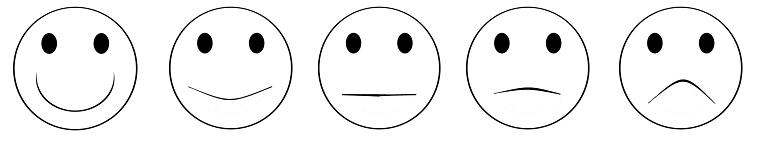 Полностью удовлетворенОтчасти удовлетворенНи то,ни другоеОтчасти не удовлетворенСовершенно не удовлетворен